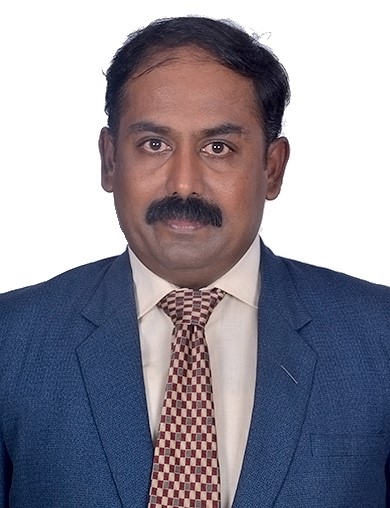                                                                                SUBASH 					  Email: subash.390019@2freemail.comCARRIER OBJECTIVEExecutive level in Construction Management Profession with over 23+ years of diverse experience in Competitive multi-disciplinary environment.  A dedicated Civil Engineer skilled in all phases of Engineering Operations. Committed to designing environmentally-conscious and cost-effective infra structure solutions. Have been working predominantly on Site Execution, Site Management (16 years) and Planning/Billing and QS work (7 years).	SUMMARY Extensive background in construction industry with construction projects and executive level initiative, effectively managing construction programs and multidiscipline projects pertaining to: Site Management, Project management, planning & scheduling, cost control and resource Management.Good interpersonal, Presentation, influencing and Technical authority skillsDetailed technical knowledge in civil engineering and competence of Construction management.Have a good Experience in Quantity and Quality surveying.Can individually lead the construction team.Having a proven record of successful completion of various projects with in a budget and time frame.WORK EXPERIENCEDEPUTY RESIDENT REPRESENTATIVE ENGINEER, FUJITA CORPORATION, CHENNAI (JAPAN BASED COMPANY) (NOV 2011 TO FEB 2019)Roles and Responsibilities:Carry out Civil & Structural related detailed design, drawings, analysis and calculation as per Fujita Standards and Indian standards and authority Submission, to liaise with Client and Contractor. Providing technical support and monitoring the construction   progressing, discuss with Office and site Engineers Team /sub-contractor Engineers and give out solution for site issues.Prepare method of statement for construction works and review all methods submitted by consultant and subcontractor.Co-ordinate with Consultant, Subcontractor for client submission and approval.Coo-ordinate with the clients for getting the requirement clarification and work progress updates.Check and review all Civil & Structural related drawings & documentation received from Consultants & vendors, fixing contractors.CURRIE & BROWN Pvt. Ltd, Chennai (USA) (APR ‘11 - NOV ‘11)Worked as a Senior Quantity Surveyor from Jan 2011 till Nov 2011. Was involved in the construction of Housing Project (VGN PLATINA SITE, IYYAMPAKKAM).Roles and Responsibilities:Bill Tracking. Job Cost/ Zero Cost Report Preparation.B.O.Q Preparation.Job Cost Ledger Monitoring and Preparation.Contractor Bill Checking & Tracking.Reconciliation of Bulk Material.Reconciliation of Steel & cement .Quantity Checking For Execution.Monitoring Finance Flow Based On M.S.P.Cost Control work activities.The project got completed and then I took the Site Manger Job in Fujita.CCC Ltd, Chennai. (AUG ‘09 - JAN ‘11)Roles and Responsibilities:Senior Civil Engineer and Planning & Billing EngineerOver all responsible for the execution of projects and Office management.Preparation of Construction Program, work schedule.Organization Men & Materials.Preparation of Bill of Quantities, Procurement schedule, client bill and sub-contractor bill.Costing of Works.Preparation of Tender documents (BIDS).Monitoring the projects.Updating the progress and Reporting to Project management.Co-ordination with Consultant and Client.MALDIVES REPUBLIC COUNTRY (ABROAD EXPERIENCE – JUNE ’07 – JULY ‘09)Worked as a Senior CIVIL Engineer from June 2007 till July 2009 in Rainbow Construction Pvt Ltd @ COMO MAALIFUSHI Resort.Roles and ResponsibilitiesUnder Project manager instruction Over all responsible for the execution of projects (Staff Accommodation, Suit and Villas.Preparation of Construction Micro schedule based on mainframe work schedule.Preparation of soft drawings based On Architect Drawings.Monitoring work Execution for Men & Materials.Site Marking with Total Station.Monitoring the projects Executions with in time Frame.Updating the progress and Reporting to management.Completed all Civil Works in this Project.CROMPTON GREAVES LTD, Delhi, India from JUNE ‘04 - MAY ‘07 Roles and ResponsibilitiesAs site Civil Engineer (POWER PROJECT) was involved in the followingControl Room 12500 sqft in Ground Floor with Interior decoration fully finished.Road, Trenches, Filling Earthworks, Compound wall, Equipment foundation civil work fully finished.Cable Trench 2.50km fully finished.Road work 2.80km fully finished.Transformer 3 Nos Reactor 8 Nos Foundation works fully finished.Fire Fighting water tank 6 lakhs capacity and F.F Control Room 1200 sqft fully finished.STATE PWD, in THAMBARA PARANI SUB DIVISION, Tirunelveli (OCT 1995 – MAR – 2004)Worked as a Technical Assistant in the PWD project. Had been working on the following works as part of this jobRoles and ResponsibilitiesLeveling and estimation (B.O.Q)Marking & execution of works. Contouring preparation.Preparation of Construction Program Schedule.Bill preparation.Reporting to in my superior’s. Tools & plantation Account’s maintaining.Leveling & Alignments works.Water Distribution.Marking & Execution of Minor Bridges for Departmental works.Residential house Building – 247 Nos   => MHS, EWS, LWSRoad work in 7 km with TeamDrainage work in 5.7 km with TeamShopping complex in G.F 4500 sqft and F.F 2300 sqft. with TeamOverhead water tank with sump – 5 lakhs capacity with TeamEDUCATIONAL QUALIFICATIONDiploma in Civil Engineering State Board of Technical Education and Training, Tamil Nadu, October 1995B.E.(Civil Engineering) , Anna University,  Government College of Eng., Tirunelveli, April 2006  Computer Knowledge: - MS Office, MS Project, Auto cad, Civil 3d, primavera p6, ERP and SAP.PERSONNEL PARTICULARSDate of Birth		:	25.05.1977 (Age 41 Years)Nationality 		:	IndianMarital Status		:	MarriedLanguage 		:	Tamil, English, Hindi.